Модернизация «воронки» подачи монет для счетчика сортировщика монетDIPIX DCM600Для предотвращения неисправностей счетчика сортировщика монет DIPIX DCM600, а именно:Поломка  редуктора главного мотора из-за перегрузок машины монетами, вызванных нестабильной работой (не закрытием) шторки в «воронке» подачи Поломка корпуса «воронки»Время на работу – 30 минутНеобходимый инструмент:дрельСверла 2; 3; 6 ммТермоклеевой пистолетОтверткиДетали (материалы)ПружинаВинт М3х8 -2штГайка М3 – 2 штТермоклей  №фотокомментарий1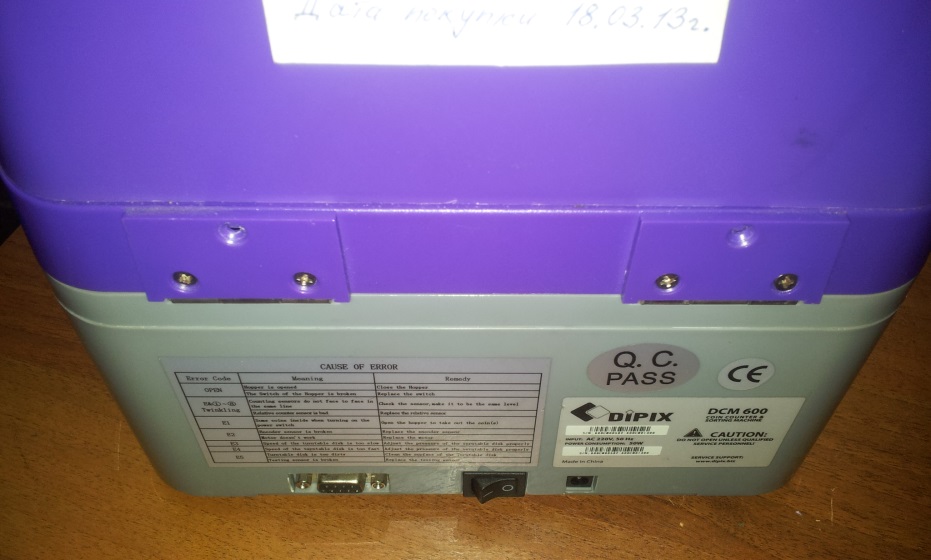 Выверните шурупы на задней стороне корпуса2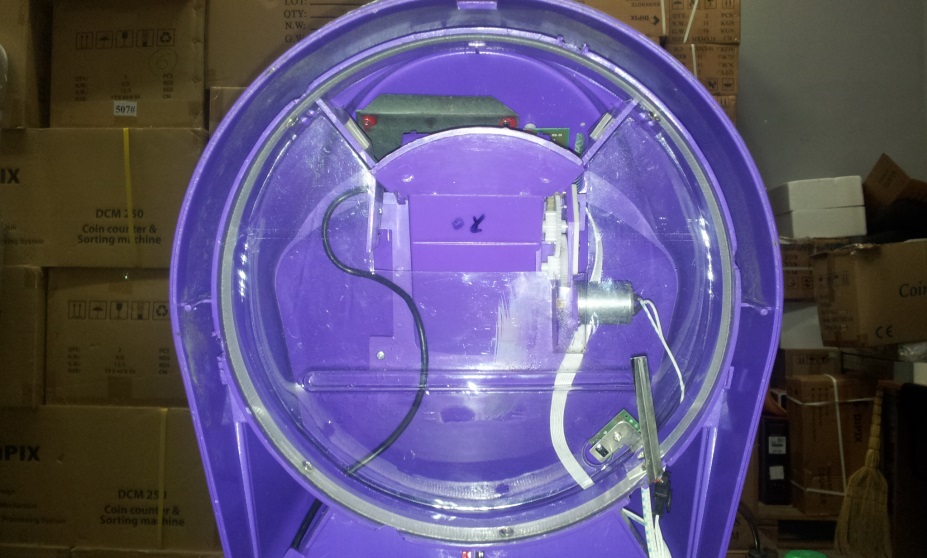 Откройте верхнюю крышку и освободите защелки.Отсоедините разъем мотора воронки 3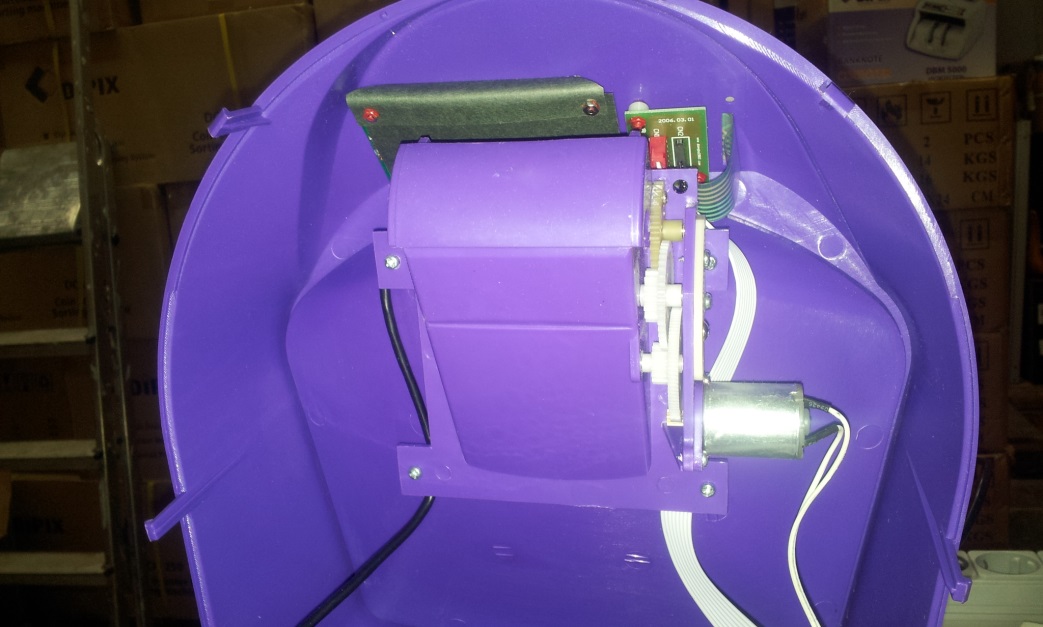 Отсоедините верхнюю крышку от сортировочной камеры.Обратите внимание на укладку кабелей. При сборке уложите их также.Выверните 4 шурупа крепления воронки.4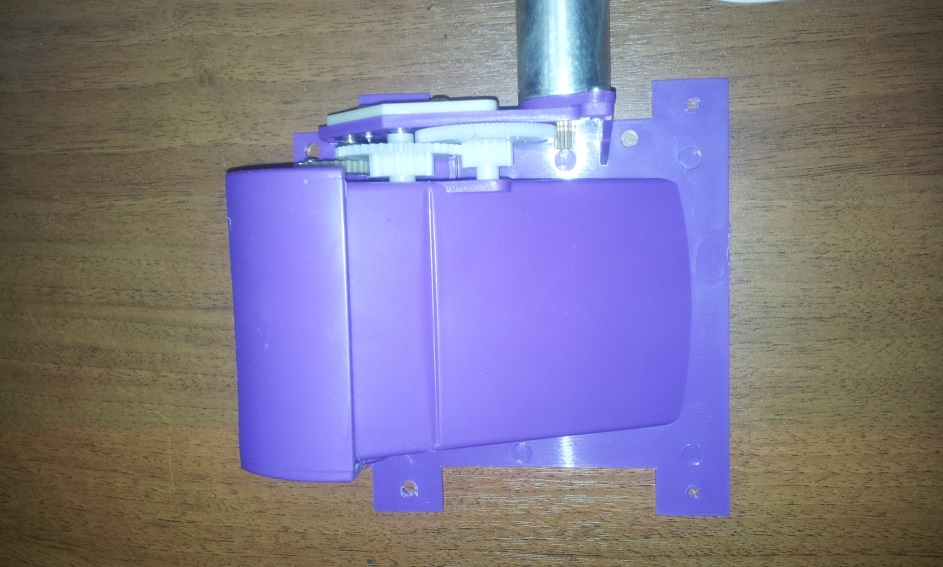 Отсоедините воронку в сборе от верхней крышки5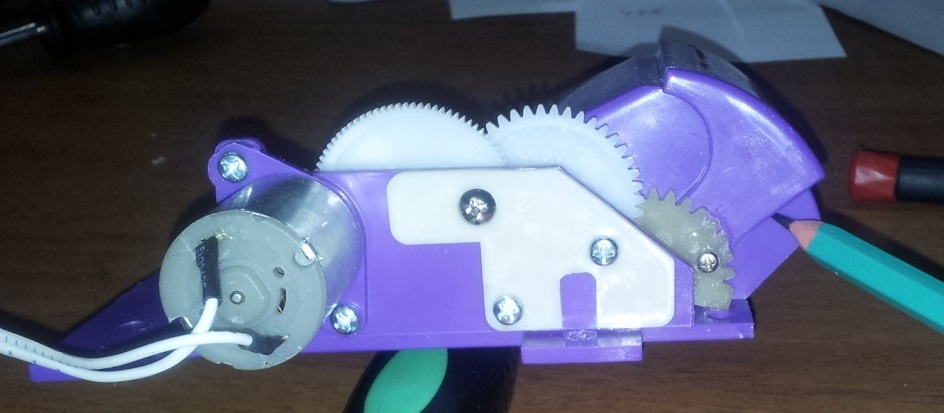 Отметьте крайнее закрытое положение шторки воронки.6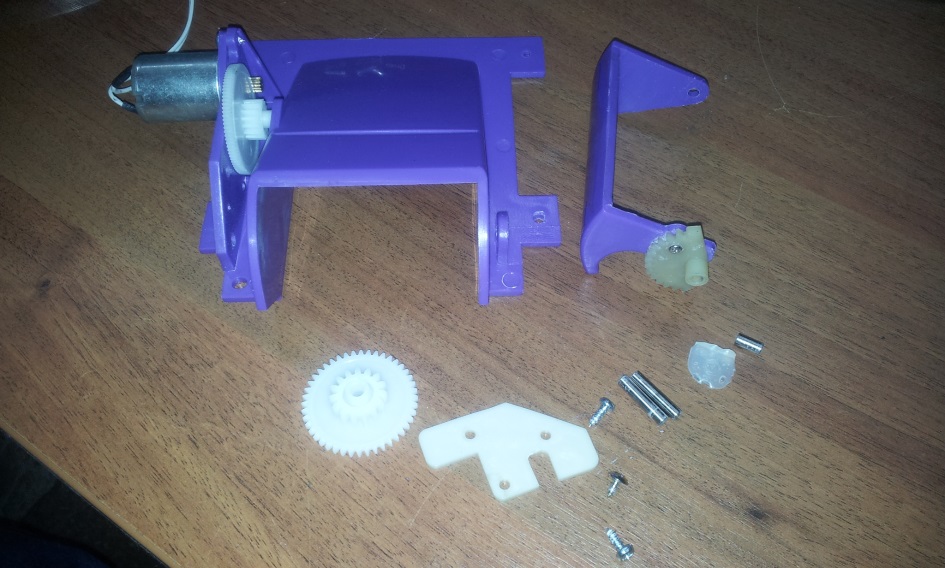 Разберите воронку. Двигатель не снимать!!Установка ограничителя закрытия шторки воронки7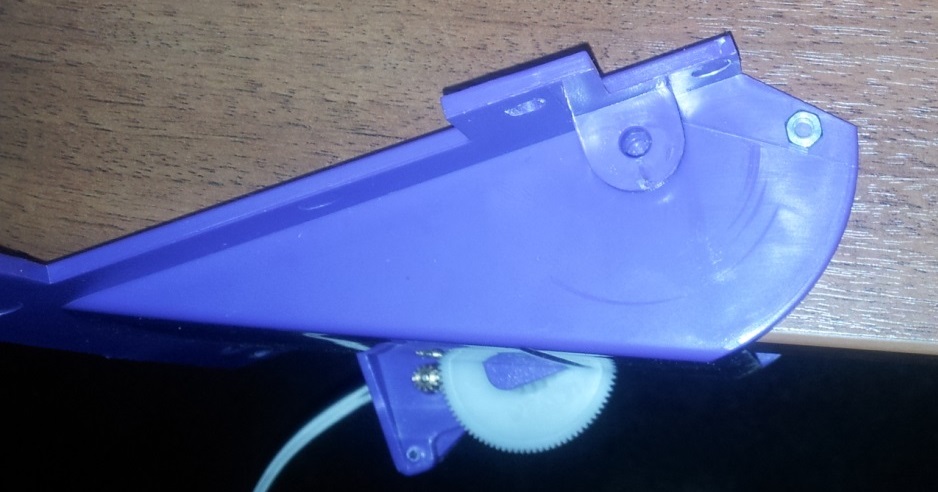 Приложите гайку, чтобы одна из граней находилась на линии максимального закрытия шторки воронки. Наметьте центр и просверлите отверстие 3мм.8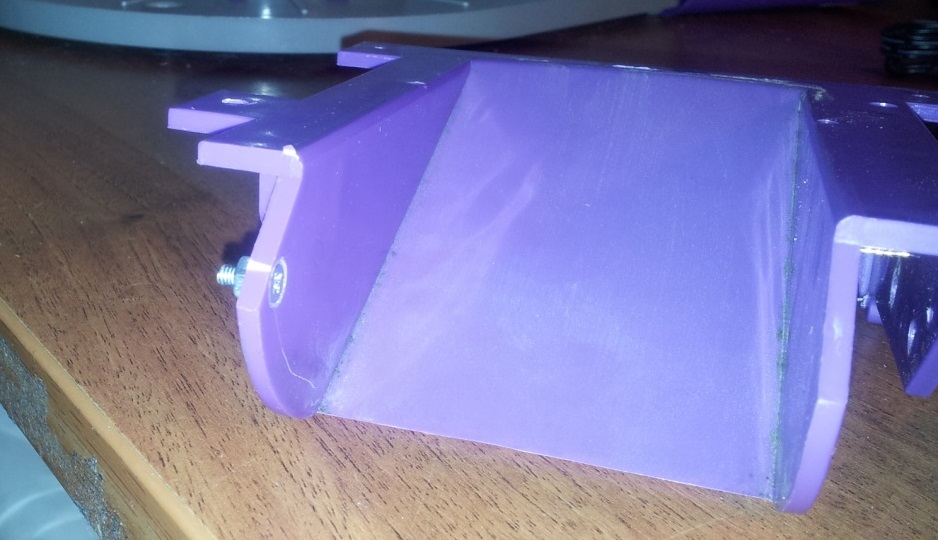 Сверлом 6 мм рассверлите отверстие с внутренней стороны воронки на глубину шляпки винта. Шляпка винта НЕ должна выступать выше поверхности, иначе за нее будут цеплять монеты.Навинтите гайку и зафиксируйте лаком или термоклеем.7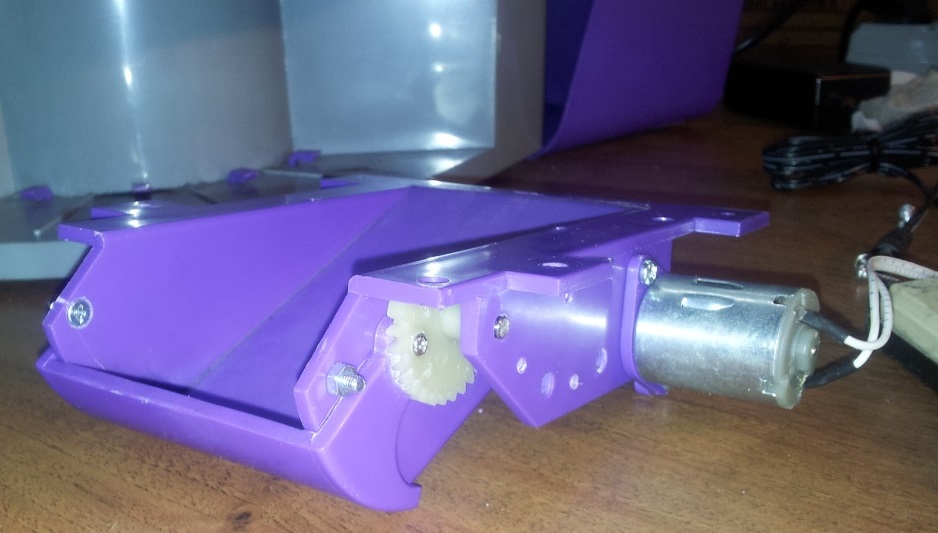 Сделайте аналогичный ограничитель и с другой стороны воронки. Ограничители должны препятствовать удару шестерни шторки по корпусу воронки. Установка возвратной пружины8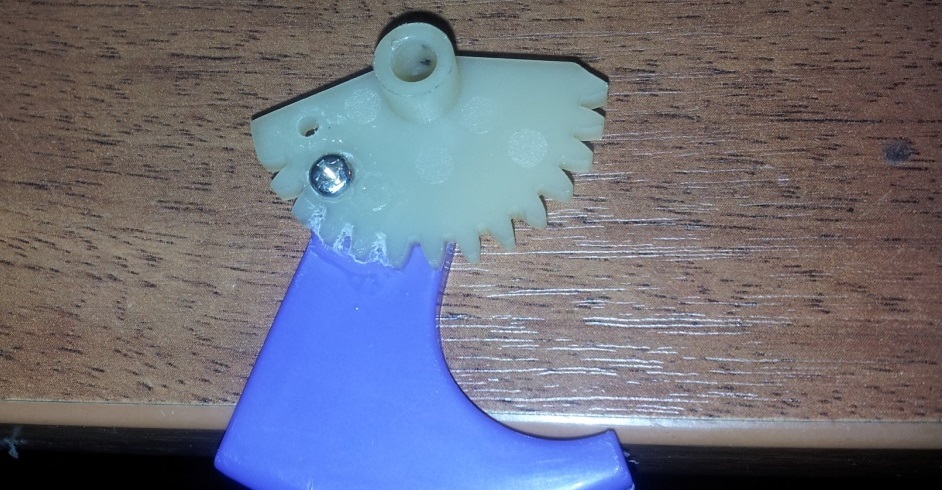 Просверлите отверстие 2мм в шестерне шторки. Расстояние от оси шестерни – 10 мм. Используйте пружину в качестве шаблона.9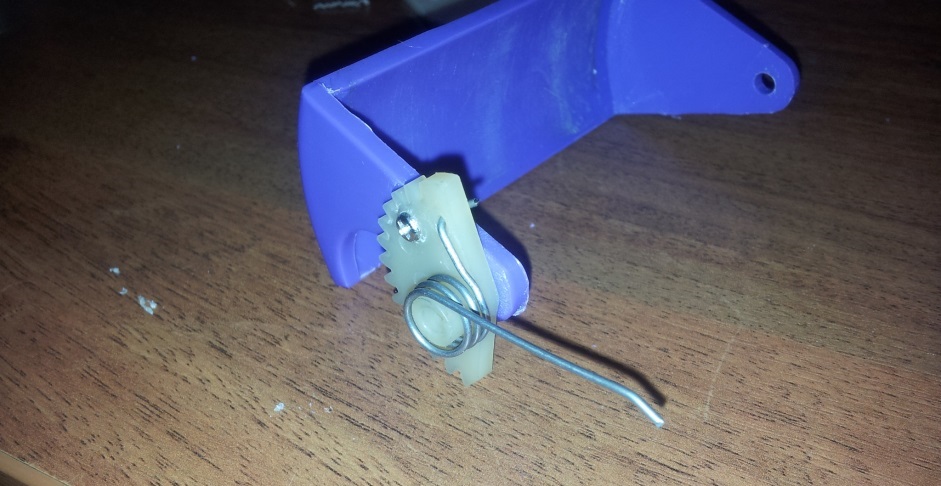 Установите пружину на шестерню.10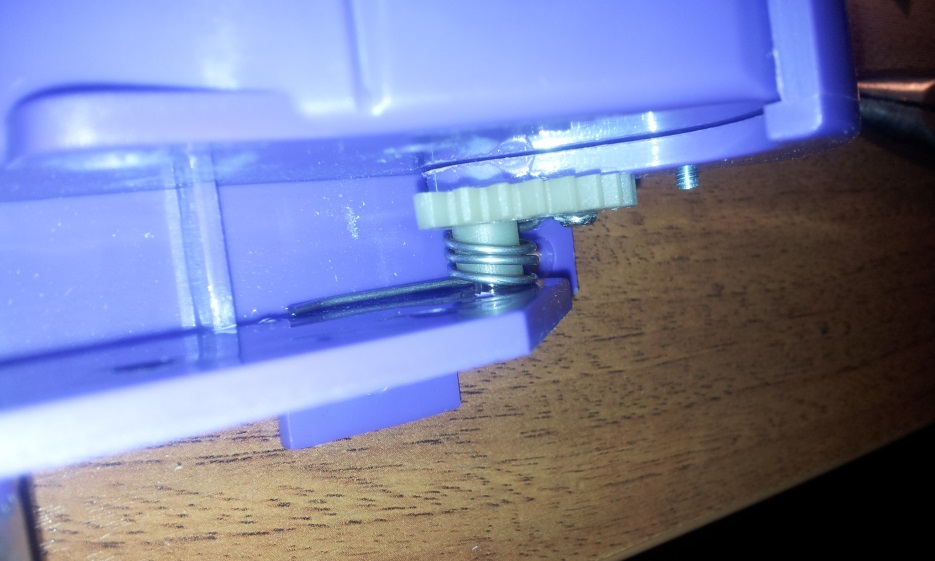 Установите шторку в корпус воронки. Усилие открытия должно быть 0, 12 кг (начало открытия) – 0,35 (полностью открыта) (+- 0, 030 кг)11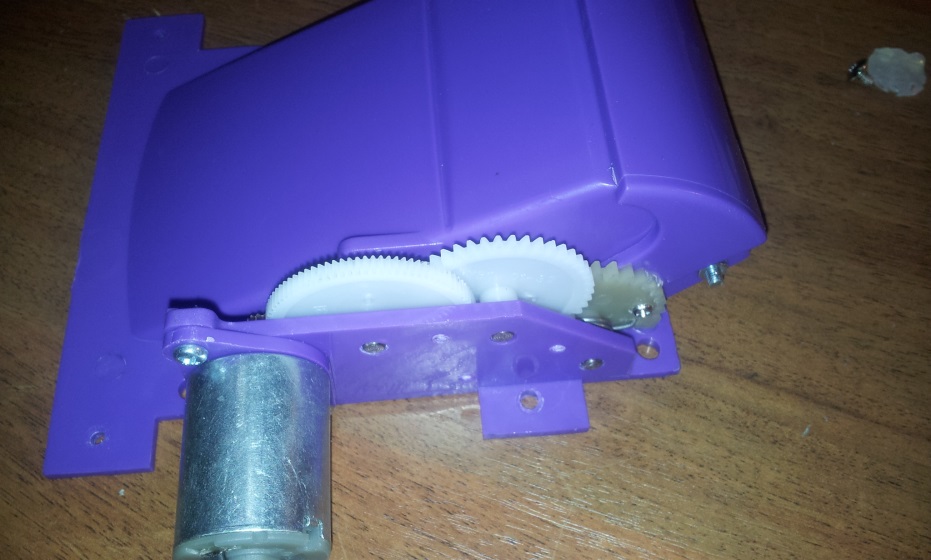 Установите шестерни12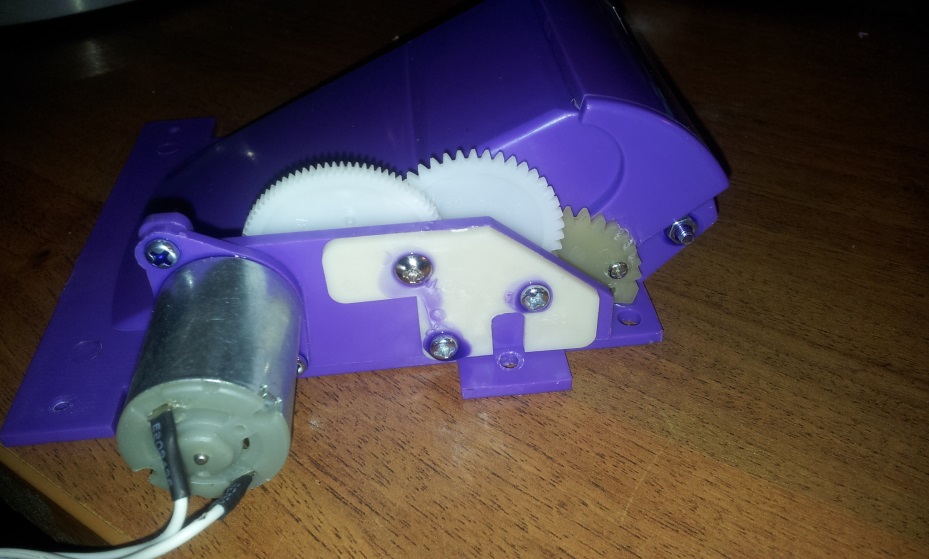 Приверните фиксирующую скобу и закрепите шурупы лаком или термоклеем. Проверьте ход шторки. Должна возвращаться в закрытое состояние из любой позиции открытия.13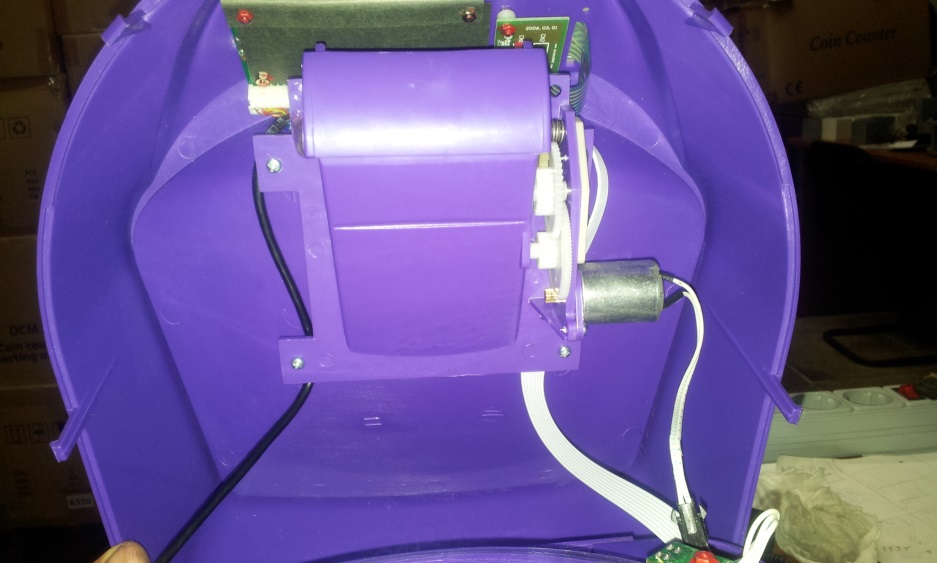 Закрепите воронку на верхней крышке, обращая внимание на укладку кабелей.Подсоедините разъем мотора воронки. Установите верхнюю крышку на сортировочную камеру14 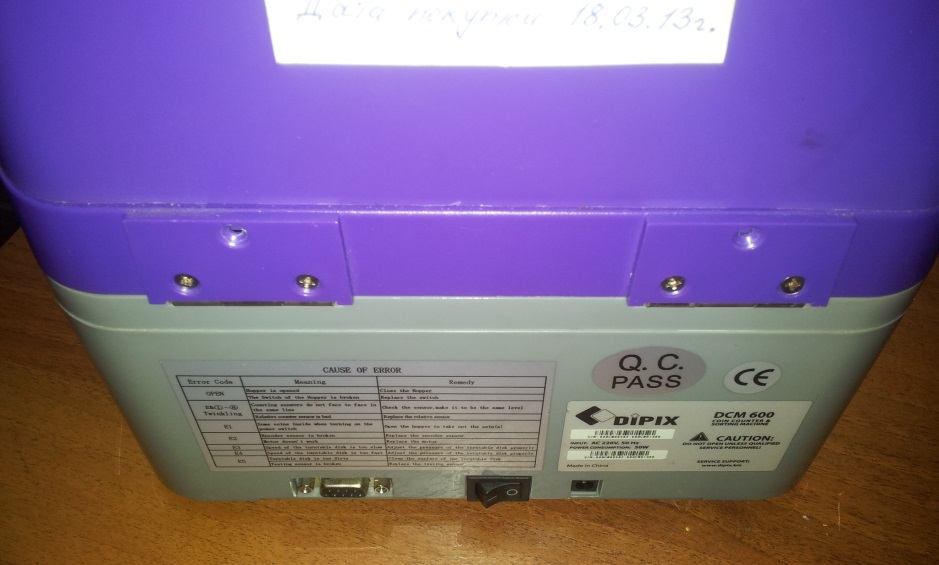 Заверните шурупы.